PANDUAN LAYANAN SPP MAHASISWAUNIVERSITAS AHMAD DAHLAN
T.A. GASAL 2022/2023Daftar panduan layanan spp:Kalender Akademik T.A 2022/2023Tata Cara Pembayaran SPP Mahasiswa UADSPP Tahap I belum masuk portal T.A. Gasal 2022/2023 S1Pengajuan Bebas SPP Pendadaran S1Scan barcode berikut: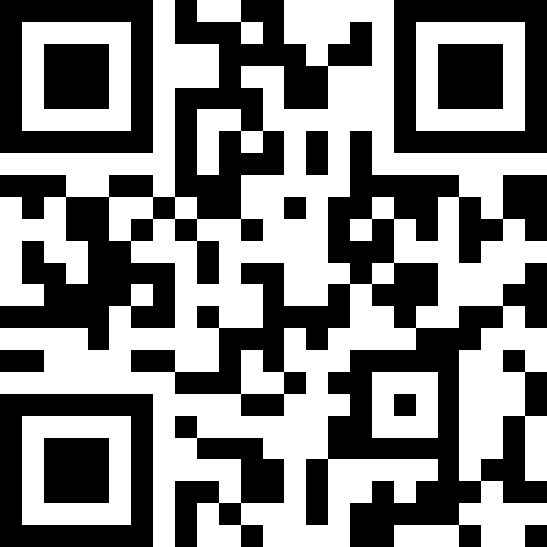 Atau dengan mengunjungi link berikut: bit.ly/layananspp